ОДНОЭТАЖНЫЙ ЖИЛОЙ ДОМ 6х9м. 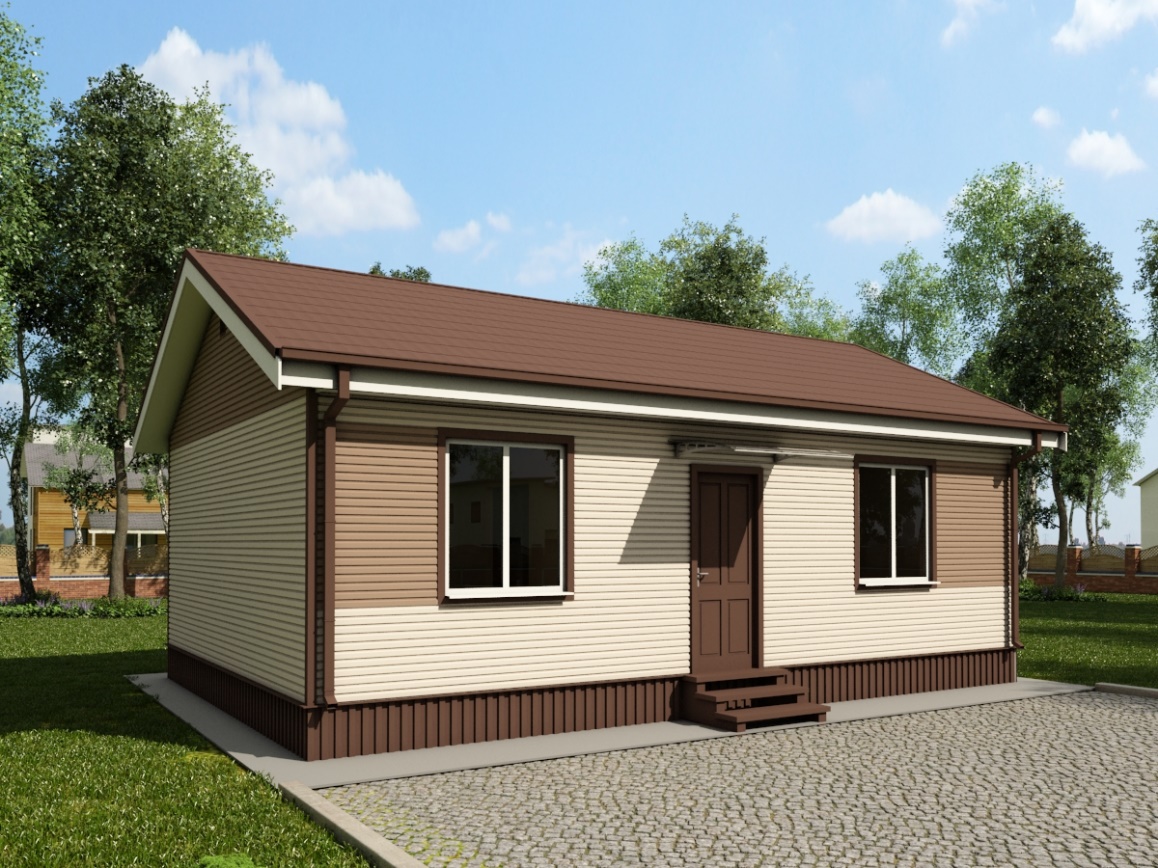 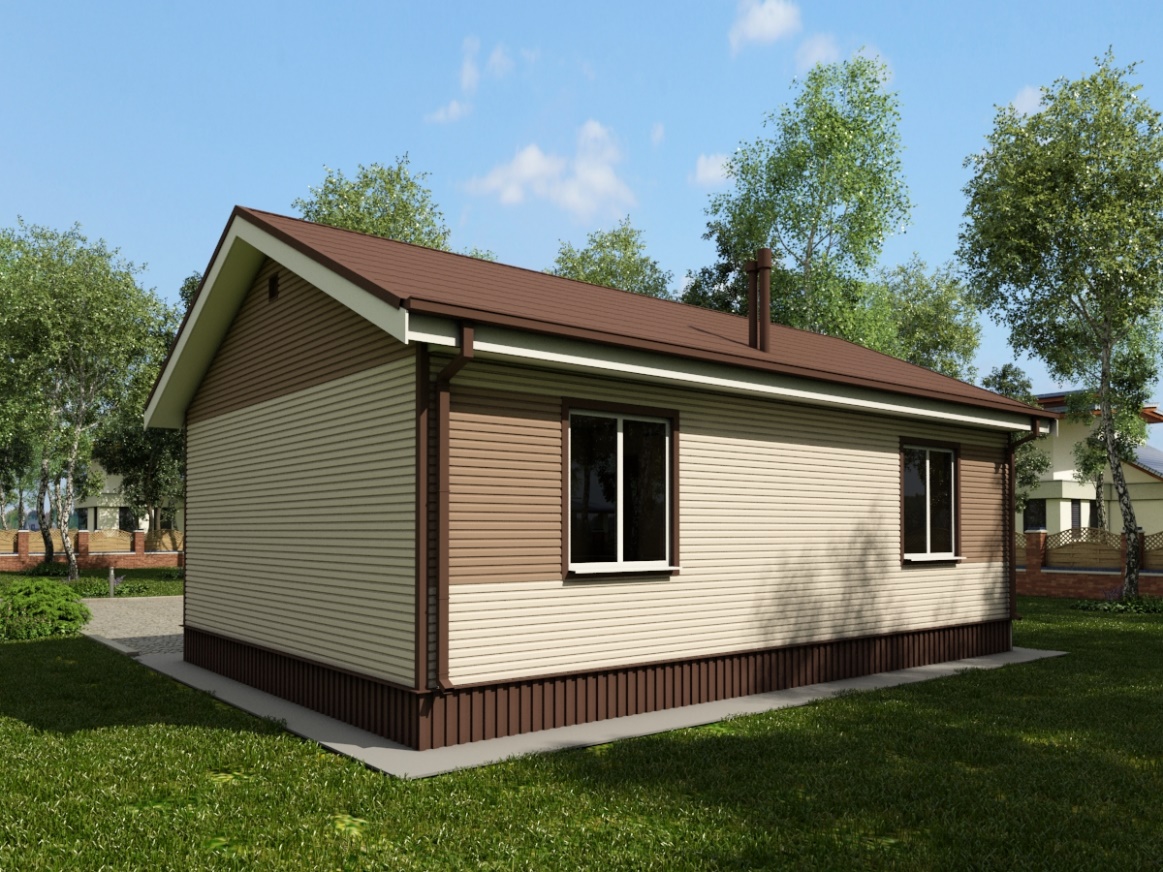 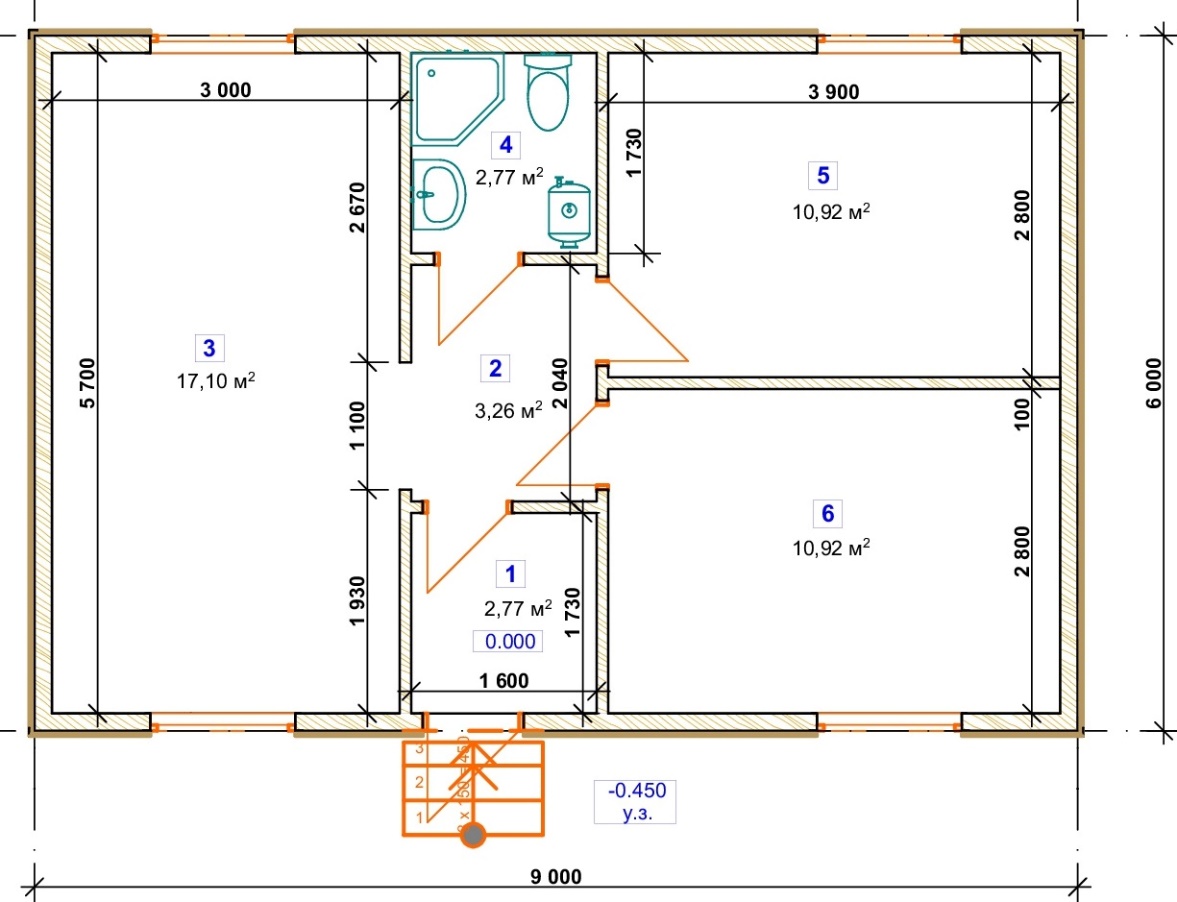 ВНУТРЕННИЕ ИНЖЕНЕРНЫЕ СИСТЕМЫИтого: 1 100 000 (один миллион сто тысяч) рублейСрок сдачи 1,5-2 месяца. Гарантия 5 лет.Для Вас мы предлагаем удобную форму поэтапных расчетов с фиксацией стоимости при заключении договора независимо от роста инфляции.Мы используем только качественные проверенные материалы, используя при этом дорогой автоматизированный пневмо и электроинструмент.Весь пиломатериал распилен на профессиональной импортной дисковой пилораме и имеет идеальную геометрию размеров. Более детально Вы можете ознакомиться с технологией строительства, посетив наш офис по адресу г. Челябинск, ул. Солнечная, д.7, оф.609.Либо посетить наши строй площадки и получить скидку на определенную часть строительства.С Уважением, Никита. +7 9000-76-55-14, СК «КаркасДомСтрой»     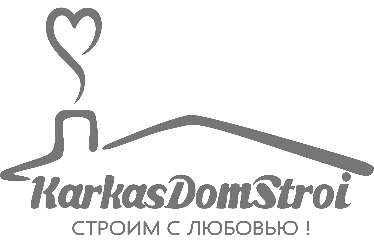 Строительная компания "КаркасДомСтрой"454014, г. Челябинск, ул. Солнечная, д.7, оф.609
тел. 8 (351) 230-00-20 – многоканальныйwww.каркасдомстрой74.рф СТРОИТЕЛЬНАЯ КОМПАНИЯ «КАРКАСДОМСТРОЙ»              ИНН 743806196782   ОГРН 314746002400031СТРОИТЕЛЬНАЯ КОМПАНИЯ «КАРКАСДОМСТРОЙ»              ИНН 743806196782   ОГРН 314746002400031№НАИМЕНОВАНИЕОПИСАНИЕ1ФУНДАМЕНТ- Винтовые сваи (Труба НКТ 73 стенка 7мм) с литым   наконечником  2ПОЛЫ- лага доска 50х200мм (расстояние между лагами 350мм)- черновой пол доска 25х100мм (расстояние между доской 200мм)- базальтовая крошка высокой плотности (плотность 100кг/м3)- паропроницаемая мембрана тип «D» в нижней части пола- влагостойкая фанера 18мм со стороны жилой зоны3СТЕНЫ, ПЕРЕГОРОДКИСтена внеш.:- стойки доска 50х150мм (расстояние между стойками 590мм)- базальтовый утеплитель плитный «ЭКОВЕР» плотностью 45кг/м3 в три слоя с перехлестом по 50мм- профессиональные паропроницаемые мембраны «ИЗОСПАН-proff» тип «А» снаружи и тип «D» внутри, контр  обрешётка из бруска 25х50мм с обоих сторон (шаг 600мм) Перегородки:
- стойки доска 50х100мм (расстояние между стойками 590мм)- утеплитель (звукоизоляция) «KNAUF-КОТТЕДЖ» 100мм- паропроницаемая мембрана «ИЗОСПАН» тип «А», контр обрешётка из бруска 25х50мм с обоих сторон (шаг 600мм)Высота от пола до потолочного перекрытия 2500мм4КРОВЛЯ- стропильная доска 50х150мм (расстояние между стропилами 590мм)- контр обрешётка, доска* 25Х100мм, с расстоянием друг от друга 200мм.- паропроницаемая мембрана «ИЗОСПАН-proff» тип «АQ» с наружной стороны и тип «D» внутри.- метало черепица 0.45мм- выпуск кровли не более 300 мм.5ПОТОЛОКПотолок натяжной ПВХ (матовый/глянец, на выбор)6ВНЕШ. ОТД.- Виниловый сайдинг «DOCKE», «корабельный брус»7ВНУТР.ОТДЕЛКА- ГКЛ 12 мм., без покраски и без затирки швов 8СОФИТЫПодшивка поднебесников и торцов (пластик перфорированный «Docke») 9ОКНА, ОСТЕКЛЕНИЕ1200х1300мм. п. - 4 шт.Описание оконных изделий:- пластиковые, белые, профиль «EXPROFF» 58мм, фурнитура «MACO»- 2х камерные (3 стекла)- энергосберегающие напыление- москитная сетка- подоконник пластиковый- откосы: дерево- окантовка10ВОДОCТОЧНАЯ СИСТЕМАВодосточная система «DOCKE» (пластик)11ДВЕРИ- входная металлическая утепленная, Уфимка (пр-во Россия) - 1шт12ВХОДНАЯ ГРУППА- козырек 1000мм х 1200мм (Поликарбонат)- ступени: сосна естественной влажности№НАИМЕНОВАНИЕОПИСАНИЕ1ЭЛЕКТРИФИКАЦИЯ- сборка и монтаж электрощита на автоматах «Schneider»- прокладка пожаробезопасным кабелем «NYM» 3х1,5мм и 3х2,5мм (без установки розеток и осветительных точек)2ВЕНТИЛЯЦИЯ- Вывод вентиляционного клапана через стену3ОТОПЛЕНИЕ- прокладка пожаробезопасным кабелем «NYM»- Энергосберегающие электроконвекторы «КОУЗИ» 450Вт, 720 ВТ- терморегулятор «EBERLE» 16A Germany (в каждом помещении)